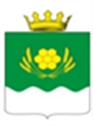 АДМИНИСТРАЦИЯ БЕЛОЗЕРСКОГО МУНИЦИПАЛЬНОГО ОКРУГАКУРГАНСКОЙ ОБЛАСТИРАСПОРЯЖЕНИЕО создании и организации деятельности муниципальной пожарной
охраны Белозерского муниципального округа Курганской области, порядок взаимоотношений муниципальной пожарной охраныс другими видами пожарной охраныВ соответствии с Федеральными законами от 21.12.1994 г. № 69-ФЗ «О пожарной безопасности», от  г. № 131-ФЗ «Об общих принципах организации местного самоуправления в Российской Федерации», от 06.05.2011 г. № 100-ФЗ «О добровольной пожарной охране», Законом Курганской области  от 31.. N 17 «О пожарной безопасности в Курганской области»,  в целях организации деятельности муниципальной охраны Белозерского муниципального округа Курганской области (далее – Белозерский МО)  Администрация Белозерского муниципального округа Курганской области ОБЯЗЫВАЕТ:1. Утвердить Положение о создании и организации деятельности муниципальной пожарной охраны, порядке взаимоотношений муниципальной пожарной охраны с другими видами пожарной охраны на территории Белозерского МО, согласно приложению  к настоящему распоряжению.2. Настоящее распоряжение разместить на официальном сайте Администрации Белозерского МО. 3. Контроль за выполнением настоящего распоряжения возложить на первого заместителя Главы Белозерского МО, начальника управления социальной политики Администрации  Белозерского  МО.Глава  Белозерского муниципального округаКурганской области		                                                             А.В. ЗавьяловПОЛОЖЕНИЕо создании и организации деятельности муниципальной пожарной охраны,
порядке взаимоотношений муниципальной пожарной охраны
с другими видами пожарной охраны на территории
Белозерского муниципального округа Курганской областиI. ОБЩИЕ ПОЛОЖЕНИЯ1. Настоящее Положение о создании и организации деятельности муниципальной пожарной охраны, порядке взаимоотношений муниципальной пожарной охраны с другими видами пожарной охраны на территории Белозерского муниципального округа Курганской области (далее - Положение) разработано в соответствии с Федеральными законами от 06.10.2003 г. № 131- ФЗ «Об общих принципах организации местного самоуправления в Российской Федерации», от 21.12.1994 г. № 69-ФЗ «О пожарной безопасности» и определяет цели, задачи, порядок создания, организацию деятельности, финансовое и материально - техническое обеспечение муниципальной пожарной охраны Белозерского муниципального округа Курганской области (далее – Белозерского МО), порядок ее взаимодействия с другими видами пожарной охраны.2. Основные понятия, используемые в настоящем Положении, применяются в том же значении, что и в Федеральном законе от 21.12.1994 г. № 69-ФЗ «О пожарной безопасности».3. Муниципальная пожарная охрана (далее - МПО) является одним из видов пожарной охраны и создается с целью организации профилактики пожаров, их тушения и проведения аварийно-спасательных работ (за исключением профилактики пожаров на объектах, критически важных для национальной безопасности страны, других особо важных пожароопасных объектах, особо ценных объектах культурного наследия России, перечень которых утверждается Правительством Российской Федерации, а также при проведении мероприятий федерального уровня с массовым сосредоточением людей) на территории Белозерского МО.4. В своей деятельности МПО Белозерского МО руководствуется Конституцией Российской Федерации, федеральными законами и иными нормативными правовыми актами, нормативными правовыми актами Курганской области, муниципальными правовыми актами, регулирующими вопросы пожарной безопасности, а также настоящим Положением.II. ОСНОВНЫЕ ЦЕЛИ, ЗАДАЧИ, ФУНКЦИИ И ПОЛНОМОЧИЯ МПО БЕЛОЗЕРСКОГО МО  Основными задачами МПО Белозерского МО являются:- организация и осуществление профилактики пожаров на территории Белозерского МО;- спасение людей и имущества при пожарах, оказание первой помощи;- организация и осуществление тушения пожаров и проведения аварийно-спасательных работ на территории районов выезда в соответствии с полномочиями.6.  Основными функциями МПО являются:- анализ и прогнозирование состояние пожарной безопасности на территории Белозерского МО, подготовка в установленном порядке и внесение на рассмотрение Главе Белозерского МО предложений по совершенствованию мер пожарной безопасности;- участие в разработке муниципальных правовых актов, регулирующих вопросы обеспечения пожарной безопасности;- планирование и контроль за реализацией плановых мероприятий, требований нормативных актов в области обеспечения пожарной безопасности;- осуществление взаимодействие с органами социальной защиты по вопросам соблюдения мер пожарной безопасности соответствующим контингентом, требующим внимание органов социальной защиты;- организация и проведение противопожарной пропаганды на территории Белозерского МО;- поддержание в постоянной готовности к тушению пожаров и проведению аварийно-спасательных работ, определение потребности в приобретении пожарной и аварийно-спасательной техники, пожарнотехнического вооружения, оборудования и средств связи, в соответствии с нормами, установленными законодательством Российской Федерации;- организуют подготовку личного состава в соответствии с требованиями руководящих документов;-  содействие физическому совершенствованию личного состава;- организация эксплуатации зданий, сооружений, пожарной, аварийно-спасательной, специальной и другой техники, оборудования, снаряжения, средств связи, закрепленного на праве оперативного управления;- организует и осуществляет взаимодействие с подразделениями всех видов пожарной охраны;- информирование Администрации и населения Белозерского МО о состоянии пожарной безопасности на территории Белозерского МО;- привлекаются к тушению лесных и других ландшафтных (природных) пожаров и проведению аварийно-спасательных работ;- ограничение или запрещение доступа к местам пожаров, а также зонам аварий, катастроф и иных чрезвычайных ситуаций; - ограничение или запрещение движения транспорта и пешеходов на прилегающих к ним территориях;- организация воспитательной работы, проведение мероприятий по укреплению дисциплины среди личного состава и соблюдению законности.В целях решения стоящих задач и выполнения возложенных функций МПО вправе:- вносить в установленном порядке Главе Белозерского МО предложения по разработке и реализации первичных мер пожарной безопасности, а также об установлении на территории особого противопожарного режима;- взаимодействовать со средствами массовой информации по вопросам оперативно-служебной деятельности МПО Белозерского МО, пожарной безопасности, проведения противопожарной пропаганды и обучения населения правилам пожарной безопасности;- МПО вправе совершать иные действия, способствующие выполнению возложенных на муниципальную пожарную охрану функций.III. ПОРЯДОК СОЗДАНИЯ МПО БЕЛОЗЕРСКОГО МО  И ОРГАНИЗАЦИЯ ЕЕ ДЕЯТЕЛЬНОСТИ8. МПО Белозерского МО создается по решению Главы Белозерского МО в составе Отдела по гражданской обороне и чрезвычайным ситуациям Администрации Белозерского МО и территориальных отделов Белозерского МО.9. Порядок привлечения сил и средств МПО для тушения пожаров и проведение аварийно - спасательных работ:- в границах Белозерского МО в соответствии с расписанием выезда подразделений Белозерского местного пожарно-спасательного гарнизона для тушения пожаров и проведения аварийно-спасательных работ на территории Белозерского МО, согласованного и утвержденного установленным порядком; - за границы территории округа выезда в соответствии с Планом привлечения сил и средств территориального пожарно-спасательного гарнизона Курганской области для тушения пожаров и проведения аварийно-спасательных работ на территории Курганской области для тушения пожаров и проведения аварийно-спасательных работ, согласованного и утвержденного установленным порядком;   10. Численность и место дислокации подразделения муниципальной пожарной охраны определяются Главой Белозерского МО по согласованию с руководителем Отдела  по гражданской обороне и чрезвычайным ситуациям Администрации Белозерского МО (далее – Отдел ГОЧС).11. В МПО принимаются граждане Российской Федерации, соответствующие требованиям, установленным законодательством Российской Федерации в области пожарной безопасности (далее - работники МПО).12.  Работники муниципальной	пожарной охраны проходят соответствующую специальную первоначальную подготовку по разработанным программам. Лица, не прошедшие первоначального обучения, к самостоятельной работе не допускаются.13. На работников МПО распространяется законодательство Российской Федерации о труде и социальном страховании.14. Работники МПО в целях защиты своих профессиональных, социальных и иных прав и законных интересов могут объединяться и вступать в профессиональные союзы, ассоциации, объединения пожарной охраны на добровольной основе и в соответствии с законодательством Российской Федерации.15. Прямое  руководство подразделением МПО осуществляет руководитель Отдела ГОЧС.16. Непосредственное  руководство подразделением осуществляет руководители территориальных отделов Белозерского МО, на которой расположен пост МПО.IV. ОРГАНИЗАЦИЯ ВЗАИМОДЕЙСТВИЯ МПО БЕЛОЗЕРСКОГО МО  С ДРУГИМИ ВИДАМИ ПОЖАРНОЙ ОХРАНЫ 17. Создаваемые подразделения МПО Белозерского МО взаимодействуют с подразделениями пожарной охраны всех видов (в соответствии с Федеральным законом «О пожарной безопасности») по вопросам обеспечения пожарной безопасности в формах, не противоречащих законодательству Российской Федерации.18. Основным направлением взаимодействия является осуществление совместных действий по предупреждению и тушению пожаров на территории Белозерского МО.V. ФИНАНСОВОЕ И МАТЕРИАЛЬНО-ТЕХНИЧЕСКОЕ ОБЕСПЕЧЕНИЕ ДЕЯТЕЛЬНОСТИ МПО БЕЛОЗЕРСКОГО МО  19. Финансовое и материально-техническое обеспечение деятельности муниципальной пожарной охраны является расходным обязательством Администрации Белозерского МО и осуществляется в установленном порядке за счет средств местного бюджета и иных не запрещенных законодательством источников.Управляющий делами, начальник управления деламиАдминистрации Белозерского муниципального округа Курганской области	                          Н.П. Лифинцевот «29» ноября 2022 года № 90-р            с. БелозерскоеПриложение  к распоряжению Администрации          Белозерского муниципального округа Курганской области от 29 ноября 2022 года  №90-р «О создании и организации деятельности муниципальной пожарной охраны Белозерского муниципального округа Курганской области, порядок взаимоотношений муниципальной пожарной охраны с другими видами пожарной  охраны»